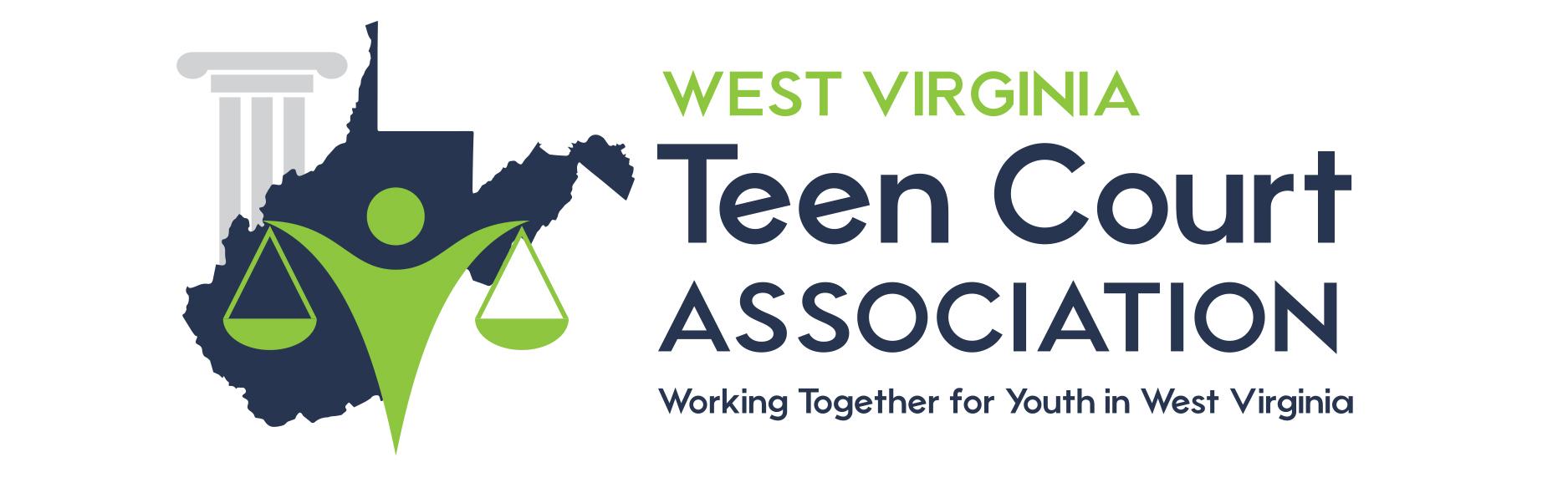 JURY SIGN IN AT COURT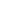 CASE #: _____________________________ DATE: ______________________________ 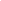 Name (Printed)					Phone		       1. ________________________________	____________________		⬜2. ________________________________	____________________		⬜3. ________________________________	____________________		⬜4. ________________________________	____________________		⬜5. ________________________________	____________________		⬜6. ________________________________	____________________		⬜7. ________________________________	____________________		⬜8. ________________________________	____________________		⬜9. ________________________________	____________________		⬜10. _______________________________	____________________		⬜11. _______________________________	____________________		⬜12. _______________________________	____________________		⬜13. _______________________________	____________________		⬜14. _______________________________	____________________		⬜